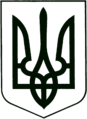 УКРАЇНА
МОГИЛІВ-ПОДІЛЬСЬКА МІСЬКА РАДА
ВІННИЦЬКОЇ ОБЛАСТІВИКОНАВЧИЙ КОМІТЕТ                                                           РІШЕННЯ №294Від 28.09.2023р.                                              м. Могилів-ПодільськийПро затвердження Антикризового плану реагування на випадок припинення газопостачання, електропостачання та надання телекомунікаційних послуг на 2023-2024 роки у Могилів-Подільській міській територіальній громаді        Керуючись Законом України «Про місцеве самоврядування в Україні», на виконання наказу начальника Вінницької обласної військової адміністрації Борзова С.С. від 12.06.2023р. №853 «Про внесення змін до наказу начальника обласної військової адміністрації від 27.06.2022 року №846», -виконком міської ради ВИРІШИВ:1. Затвердити Антикризовий план реагування на випадок припинення газопостачання, електропостачання та надання телекомунікаційних послуг на 2023-2024 роки у Могилів-Подільській міській територіальній громаді, згідно з додатком, що додається.2. Фінансово-економічному управлінню міської ради (Власюк М.В.) забезпечити фінансування заходів передбачених вищезазначеним Антикризовим планом.3. Контроль за виконанням даного рішення покласти на першого заступника міського голови Безмещука П.О..             Міський голова        				       Геннадій ГЛУХМАНЮК                                                                                                      Додаток                                                                                          до рішення виконавчого                                                                                           комітету міської ради                                                                                          від 28.09.2023 року №294Для службового використання._________________________________________Перший заступник міського голови                                    Петро БЕЗМЕЩУК